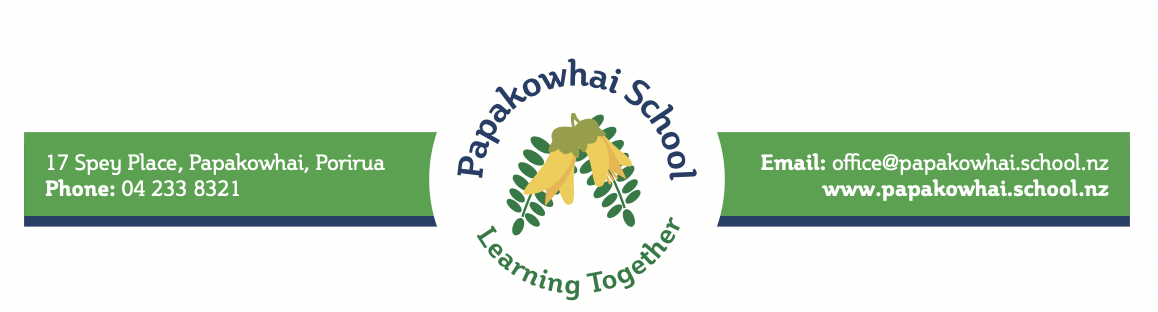 Papakowhai  School  NewsletterWeek 8    Term 1    24 March 2020Tēnā koutou Thank you for all your support over the past few weeks. They have been difficult and uncertain times. Arohanui to you and all your families.SCHOOL CLOSEDSchool will be closed on Wednesday, except to children of essential workers who still need to go to work each day, including doctors, nurses, ambulance drivers and police. From tomorrow at 3pm school will be closed to everyone. You will not be able to access the school site. Do not leave messages on the phone. The office email will be checked regularly for urgent messages.After School Care will finish today.COLLECTING ITEMS FROM SCHOOLSchool will be open for anyone who needs to collect books and personal items up until 3pm on Wednesday. Children only are to enter the classrooms. Adults are to wait outside. Teachers can help small children rather than adults.CHROMEBOOKSIf children in Years 5- 8 need a chromebook and charger to work on at home these can be collected from the school office on Wednesday between 9 and 3pm. Please find attached the agreement form. Please print and sign this before you come to school. Please contact the office if you are planning to pick up a chromebook tomorrow. Office contact:office@papakowhai.school.nz Phone 2338321SCHOOL HOLIDAYSThe school holidays are starting on Monday 30 March. The first day of Term 2 is Wednesday 15th April. School will be open again but the lockdown will still be in place. We are not providing online learning during the holiday break.EXPECTATIONS FOR LEARNING AT HOMEA trial of home learning will be available for Thursday and Friday this week. Home learning will start again on Wednesday 15th April.During the school holidays teachers will not be setting work and will just check emails every couple of days.During term time teachers will: Check their work email every day and respond every dayWill be in contact with their class by email/SeeSaw/Google every day and respond every dayMake sure children have all the passwords they need to access online learning. Please contact your teacher if you are unsure how to access thisMonitor online learning such as Mathletics Provide some specific direction for learning for each dayGive feedback to children on SeeSaw or Google or by email once a daySet work that can last for 2 hours covering Reading, Writing, Maths and InquiryProvide some ideas about Art, Music, Health, PE ideas that children could choose to do for the rest of the dayProvide some advice on how to structure the day with breaks for exercise and rest and eatingEncourage students to post photos or video on SeeSaw so we can see what they are learning at homeRespond to parents and children’s questionsWhat we need you to do:Set up home routines as a familyProvide some exercise, art, music, cooking, games activities for your childrenContact us if you have a problem. If you can’t contact your child’s teacher directly you are welcome to email meDon’t stress about the learning part, just enjoy being together as a family and do what you can when you canKeep in touch and let us know how you are getting onPlease look after yourselves. Ngā mihi nuiMark SmithPRINCIPALmark@papakowhai.school.nz 